邀请函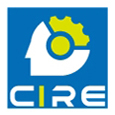 第六届中国（天津）国际机器人展览会The 6th China (Tianjin) International Robot Exhibition2017年3月9-12日  中国·天津梅江会展中心主办单位：振威展览股份支持单位：天津市工业和信息化委员会     天津市科学技术委员会               天津市自动化学会             天津市仪器仪表学会协办单位：天津市机器人产业协会              天津滨海新区智能制造产业技术创新战略联盟          天津市河东区工业机器人产业技术联盟组织单位：天津振威展览股份有限公司          北京振威展览有限公司展会官网：www.chinacire.com.cn展会微信：振威机器人展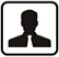 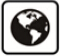 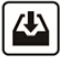 18000+展示面积          25+国家和地区          500+参展企业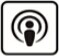 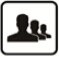 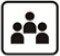 30000+专业观众            100+采购团               100+行业媒体【顶尖企业齐聚，权威行业平台】全球机器人进入快速发展的黄金时代，据统计，2005-2014近10年间，全球新装工业机器人年均增速约为14%。预计2016年，全球机器人需求有望继续保持较快增长。其中工业机器人同比增长率预计为30%，服务机器人、娱乐机器人、教育机器人等得到长足的发展。预期用于个人/家用的服务机器人预计会售出800万台。“中国制造 2025”将持续发酵，在“十三五”规划期间取得更长远的发展。 天津作为中国北方地区重要的机器人产业基地，京津冀一体化的工业轴心，在机器人产业发展方面具有旺盛的需求和巨大的市场潜力。据悉，天津将推进百家机器换人示范企业；打造10个以上智能制造特色产业集群，到2020年，产业规模达到120亿元，智能制造装备产业产值超过千亿元。立足中国北方工业中心，由天津振威展览股份有限公司主办的中国（天津）国际机器人展，已经成功举办了五届，并因其层次、规格、影响力，被业内誉为中国最大机器人展。2016年天津国际机器人展，ABB、库卡、安川、发那科、川崎、松下、OTC、西门子、史陶比尔等国际行业巨头，优傲、广州数控、沈阳新松、河北天昊、光洋、铭赛机器人、派克威、朗誉科技、镭神智能等民族品牌的顶尖地企业参展，展出面积超过18000平方米，来自全球20多个国家和地区的400多家企业汇集一堂，专业观众超30000名，参观采购团高达100多个，被中央电视台、新华社、新浪等百家权威媒体密集追踪报道，带来了一场智能制造领域的饕餮盛宴。【庞大买家集群】汽车：中国重汽、长城汽车、一汽丰田、比亚迪、大众汽车、郑州宇通 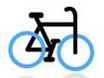 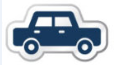 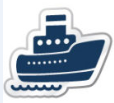 船舶：中国船舶、新港船舶、中交博迈科、海盛昊、东亚海事等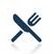 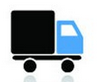     物流：天津港物流、振华物流集团、天保物流、中储粮、安信联合等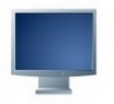 自行车、电动车：爱玛、雅迪源、小牛、飞鸽、美士达、赛鸽等 食品包装：康师傅、可口可乐、雀巢、百事、卡夫天美等电子：LG电子、三星、富士康、惠普、霍尼韦尔、施耐德等铸造行业、航天航空行业、钢铁行业、重大装备行业及新能源新材料、汽车零部件行业等上百家企业采购参观团。针对您的客户需求，组委会将为您“一对一”“特邀采购参观团与您对接。【媒体集群】中央 级 媒体：中央电视台、新华社、中国新闻社等主流财经媒体：中国经营报、中国证券报、上海证券报、证券时报、中国经济网、第一财经等门 户  网 站：新浪、凤凰、腾讯、网易、搜狐等行 业  媒 体：中国机器人网、中国自动化网、中国传动网、中国工控网、OFWEEK机器人网等当 地  媒 体：天津广播电视台、滨海电视台、天津日报、渤海晚报、今晚报、北方网等大量媒体现场采访，帮助参展企业扩大品牌知名度及宣传企业新品，组委会还将为重大合作参展企业组织新闻发布会、新品发布会等等。【如果您是下列产品的供应商，请尽快预定展位】■工业机器人整机：焊接机器人、喷涂机器人、码垛机器人、搬运机器人、装配机器人、直角坐标机器人、多自由度机器人、并联机器人、桁架机械手、助力机械手、其他机器人等。■服务机器人：个人/家庭服务机器人、餐厅机器人、娱乐机器人、教育机器人、消防机器人、医疗机器人等。■其他机器人：工厂示范机器人、水下机器人、军工安防机器人、环保清洗机器人、仿生机器人、教育机器人、服务机器人、消防机器人、专业AGV小车、无轨导航AGV。■机器人机器视觉：黑白、彩色智能相机、图像压缩/解压板卡、彩色采集卡、工业镜头、工业相机、光源系统、图像处理系统、视觉集成系统、图像处理软件、配件和辅助产品等。
■机器人开发平台与软件技术：操作系统、开发平台、仿真技术、测试技术与设备、应用软件、服务机器人、机器人仿真及视觉系统、相关机器、装置及零部件。■机器人功能部件及零部件：伺服系统、控制器、示教器、电机、减速机、精密轴承及传动系统、传感器、机器视觉系统、嵌入式系统、机器人手爪、专用工具与夹具。■机器人应用产品与解决方案：面向焊接、喷涂、搬运、装配、检测、包装等应用领域的工业机器人产品及解决方案；针对汽车、电子、食品、医药、物流、陶瓷、玻璃、注塑、五金、砖瓦、铸造、化工、纺织、皮革、航空航天的行业解决方案。深入合作：量身订做企业新品发布会、新闻发布会、采购对接会、园区推介会、赞助方案、活动冠名、各种证件广告宣传等等第六届中国（天津）国际机器人展览会参展申请表（代合同）2017年3月9-12日                                               中国·天津梅江会展中心地  址：天津经济技术开发区外包服务产业园（六大街振威数据大厦）网  站： www.chinacire.com.cn             邮  箱： zw-zhj@zhenweiexpo.com联系人： 张合军 13920508528             电  话： 022-6622 4085             传真：022-66224099      组委会印鉴及负责人签名                           参展单位印鉴及负责人签名           年    月    日                                 年      月      日 展台展示展位标准国内展区国外展区备注信息展台展示标准展位9㎡9800元16000元标准展位包括地毯、三面围板、公司名称楣板、咨询桌一张、椅子两把、射灯两盏、电源插座一个。展台展示室内空场地36㎡起租950元/m21600元/m2空场地不带任何展架及设施，参展商可自行安排特殊装修工作或委托组织单位推荐的搭建公司。参展单位全称（楣板名称）中文： 中文： 中文： 中文： 中文： 中文： 中文： 中文： 中文： 参展单位全称（楣板名称）英文英文英文英文英文英文英文英文英文通讯地址单位负责人联系人手   机联系电话传  真邮   箱预订展位展区展位        个 ； 展位号：             ； 费用（RMB）：                元；展区展位        个 ； 展位号：             ； 费用（RMB）：                元；展区展位        个 ； 展位号：             ； 费用（RMB）：                元；展区展位        个 ； 展位号：             ； 费用（RMB）：                元；展区展位        个 ； 展位号：             ； 费用（RMB）：                元；展区展位        个 ； 展位号：             ； 费用（RMB）：                元；展区展位        个 ； 展位号：             ； 费用（RMB）：                元；展区展位        个 ； 展位号：             ； 费用（RMB）：                元；展区展位        个 ； 展位号：             ； 费用（RMB）：                元；预订展位展区空地     m2；  展位号:          ； 费用（RMB）：            元；展区空地     m2；  展位号:          ； 费用（RMB）：            元；展区空地     m2；  展位号:          ； 费用（RMB）：            元；展区空地     m2；  展位号:          ； 费用（RMB）：            元；展区空地     m2；  展位号:          ； 费用（RMB）：            元；展区空地     m2；  展位号:          ； 费用（RMB）：            元；展区空地     m2；  展位号:          ； 费用（RMB）：            元；展区空地     m2；  展位号:          ； 费用（RMB）：            元；展区空地     m2；  展位号:          ； 费用（RMB）：            元；广告类别：⑴           ⑵           ⑶           ⑷            ；费用                元；广告类别：⑴           ⑵           ⑶           ⑷            ；费用                元；广告类别：⑴           ⑵           ⑶           ⑷            ；费用                元；广告类别：⑴           ⑵           ⑶           ⑷            ；费用                元；广告类别：⑴           ⑵           ⑶           ⑷            ；费用                元；广告类别：⑴           ⑵           ⑶           ⑷            ；费用                元；广告类别：⑴           ⑵           ⑶           ⑷            ；费用                元；广告类别：⑴           ⑵           ⑶           ⑷            ；费用                元；广告类别：⑴           ⑵           ⑶           ⑷            ；费用                元；广告类别：⑴           ⑵           ⑶           ⑷            ；费用                元；技术讲座：选择      场，主讲人              　  ，职务               ，费用            元；技术讲座：选择      场，主讲人              　  ，职务               ，费用            元；技术讲座：选择      场，主讲人              　  ，职务               ，费用            元；技术讲座：选择      场，主讲人              　  ，职务               ，费用            元；技术讲座：选择      场，主讲人              　  ，职务               ，费用            元；技术讲座：选择      场，主讲人              　  ，职务               ，费用            元；技术讲座：选择      场，主讲人              　  ，职务               ，费用            元；技术讲座：选择      场，主讲人              　  ，职务               ，费用            元；技术讲座：选择      场，主讲人              　  ，职务               ，费用            元；技术讲座：选择      场，主讲人              　  ，职务               ，费用            元；参展费用总计＋6%增值税（大写）：              （小写）：　       ；付款日期：   年    月  日参展费用总计＋6%增值税（大写）：              （小写）：　       ；付款日期：   年    月  日参展费用总计＋6%增值税（大写）：              （小写）：　       ；付款日期：   年    月  日参展费用总计＋6%增值税（大写）：              （小写）：　       ；付款日期：   年    月  日参展费用总计＋6%增值税（大写）：              （小写）：　       ；付款日期：   年    月  日参展费用总计＋6%增值税（大写）：              （小写）：　       ；付款日期：   年    月  日参展费用总计＋6%增值税（大写）：              （小写）：　       ；付款日期：   年    月  日参展费用总计＋6%增值税（大写）：              （小写）：　       ；付款日期：   年    月  日参展费用总计＋6%增值税（大写）：              （小写）：　       ；付款日期：   年    月  日参展费用总计＋6%增值税（大写）：              （小写）：　       ；付款日期：   年    月  日展品名称:  展品名称:  应用行业：应用行业：展品是否现场演示□是 □否展品是否现场演示□是 □否展品外形尺寸（长×宽×高）m展品外形尺寸（长×宽×高）m展品外形尺寸（长×宽×高）m展品是否现场演示□是 □否展品是否现场演示□是 □否展品重量（t）动力电源电压（V）电压（V）220380展品是否现场演示□是 □否展品是否现场演示□是 □否展品重量（t）动力电源电功率（KW）电功率（KW）展位是否特装□是  □否展位是否特装□是  □否进水管直径（mm）151520压缩空气用量（L/min）压缩空气用量（L/min）户  名：天津振威展览股份有限    公司开户行: 中国银行天津滨海分行         泰达大街支行帐  号：2713   6006   1240户  名：天津振威展览股份有限    公司开户行: 中国银行天津滨海分行         泰达大街支行帐  号：2713   6006   1240户  名：天津振威展览股份有限    公司开户行: 中国银行天津滨海分行         泰达大街支行帐  号：2713   6006   1240特别提示：1.报名后十个工作日之内请将参展费用的一次性汇入组织单位指定帐户，并及时传真付款底单，以便核查；组织单位收到全部参展费用为最终确认参展商展出资格。距展会开幕30天前退出参展，返还参展费用50%；距展会开幕30天内退出参展，所缴纳参展费用不作返还。2.参展产品符合展会参展范围和主题，如不相符自行承担全部法律责任。3.参展产品和宣传资料不侵犯他人知识产权，如发生侵权纠纷，自行承担全部法律责任。特别提示：1.报名后十个工作日之内请将参展费用的一次性汇入组织单位指定帐户，并及时传真付款底单，以便核查；组织单位收到全部参展费用为最终确认参展商展出资格。距展会开幕30天前退出参展，返还参展费用50%；距展会开幕30天内退出参展，所缴纳参展费用不作返还。2.参展产品符合展会参展范围和主题，如不相符自行承担全部法律责任。3.参展产品和宣传资料不侵犯他人知识产权，如发生侵权纠纷，自行承担全部法律责任。特别提示：1.报名后十个工作日之内请将参展费用的一次性汇入组织单位指定帐户，并及时传真付款底单，以便核查；组织单位收到全部参展费用为最终确认参展商展出资格。距展会开幕30天前退出参展，返还参展费用50%；距展会开幕30天内退出参展，所缴纳参展费用不作返还。2.参展产品符合展会参展范围和主题，如不相符自行承担全部法律责任。3.参展产品和宣传资料不侵犯他人知识产权，如发生侵权纠纷，自行承担全部法律责任。特别提示：1.报名后十个工作日之内请将参展费用的一次性汇入组织单位指定帐户，并及时传真付款底单，以便核查；组织单位收到全部参展费用为最终确认参展商展出资格。距展会开幕30天前退出参展，返还参展费用50%；距展会开幕30天内退出参展，所缴纳参展费用不作返还。2.参展产品符合展会参展范围和主题，如不相符自行承担全部法律责任。3.参展产品和宣传资料不侵犯他人知识产权，如发生侵权纠纷，自行承担全部法律责任。特别提示：1.报名后十个工作日之内请将参展费用的一次性汇入组织单位指定帐户，并及时传真付款底单，以便核查；组织单位收到全部参展费用为最终确认参展商展出资格。距展会开幕30天前退出参展，返还参展费用50%；距展会开幕30天内退出参展，所缴纳参展费用不作返还。2.参展产品符合展会参展范围和主题，如不相符自行承担全部法律责任。3.参展产品和宣传资料不侵犯他人知识产权，如发生侵权纠纷，自行承担全部法律责任。特别提示：1.报名后十个工作日之内请将参展费用的一次性汇入组织单位指定帐户，并及时传真付款底单，以便核查；组织单位收到全部参展费用为最终确认参展商展出资格。距展会开幕30天前退出参展，返还参展费用50%；距展会开幕30天内退出参展，所缴纳参展费用不作返还。2.参展产品符合展会参展范围和主题，如不相符自行承担全部法律责任。3.参展产品和宣传资料不侵犯他人知识产权，如发生侵权纠纷，自行承担全部法律责任。特别提示：1.报名后十个工作日之内请将参展费用的一次性汇入组织单位指定帐户，并及时传真付款底单，以便核查；组织单位收到全部参展费用为最终确认参展商展出资格。距展会开幕30天前退出参展，返还参展费用50%；距展会开幕30天内退出参展，所缴纳参展费用不作返还。2.参展产品符合展会参展范围和主题，如不相符自行承担全部法律责任。3.参展产品和宣传资料不侵犯他人知识产权，如发生侵权纠纷，自行承担全部法律责任。